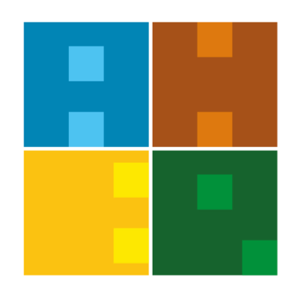 ERASMUS+ ÖĞRENİM HAREKETLİLİĞİGİDEN ÖĞRENCİ GİTTİKTEN SONRASI                              SÜREÇ İŞ AKIŞIBelge No:İA-INT-003ERASMUS+ ÖĞRENİM HAREKETLİLİĞİGİDEN ÖĞRENCİ GİTTİKTEN SONRASI                              SÜREÇ İŞ AKIŞIİlk Yayın Tarihi:27.06.2019ERASMUS+ ÖĞRENİM HAREKETLİLİĞİGİDEN ÖĞRENCİ GİTTİKTEN SONRASI                              SÜREÇ İŞ AKIŞIGüncelleme Tarihi:27.06.2019ERASMUS+ ÖĞRENİM HAREKETLİLİĞİGİDEN ÖĞRENCİ GİTTİKTEN SONRASI                              SÜREÇ İŞ AKIŞIGüncelleme No:ERASMUS+ ÖĞRENİM HAREKETLİLİĞİGİDEN ÖĞRENCİ GİTTİKTEN SONRASI                              SÜREÇ İŞ AKIŞISayfa:1ERASMUS+ ÖĞRENİM HAREKETLİLİĞİGİDEN ÖĞRENCİ GİTTİKTEN SONRASI                              SÜREÇ İŞ AKIŞIToplam Sayfa:1İŞ AKIŞI ADIMLARISORUMLUİLGİLİ BELGELERÖğrenciÖğrenciDers Değişiklik FormuÖğrenciErasmus OfisiÖğrenciÖğrenim AnlaşmasıErasmus OfisiErasmus OfisiHibeSözleşmesiÖğrenciGenel SekreterErasmus Ofisiİdari ve Mali İşler